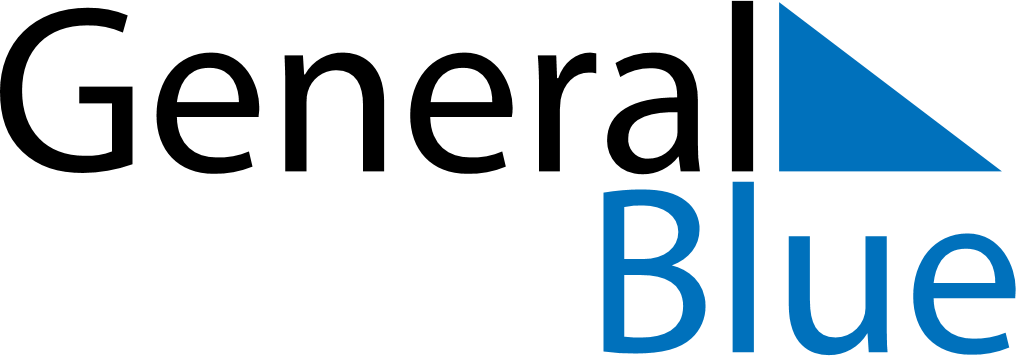 April 2027April 2027April 2027April 2027April 2027April 2027ItalyItalyItalyItalyItalyItalySundayMondayTuesdayWednesdayThursdayFridaySaturday123456789101112131415161718192021222324252627282930Liberation DayNOTES